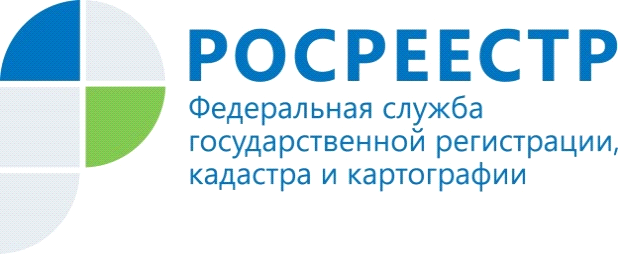 ПРЕСС-РЕЛИЗС 1 марта 2022 года временный статус земельных участков в Астраханской области изменится на архивныйС 1 марта 2022 года земельные участки с «временным» статусом в Едином государственном реестре недвижимости (далее – ЕГРН) станут «архивными». Это значит, что в дальнейшем владельцам участков, только поставленных на кадастровый учет — без регистрации прав, придется заново проходить процедуру образования земельного участка.Как этого избежать и что нужно сделать астраханцам уже сейчас для того, чтобы сэкономить время и средства, защитив при этом свои имущественные права, рассказывают специалисты Управления Росреестра по Астраханской области. В период с 1 марта 2008 года до 1 января 2017 года временный статус присваивался земельным участкам, поставленным на государственный кадастровый учет, но в отношении которых права не были зарегистрированы.

В связи с принятием Федерального закона от 13 июля 2015 г. № 218-ФЗ «О государственной регистрации недвижимости», вступившего в силу с 01 января 2017 года, «временный» статус земельным участкам больше не присваивается. При этом положения вышеуказанного Закона содержат норму о переходном периоде, позволяющем владельцам земельных участков до 1 марта 2022 года завершить процедуру оформления прав.Фактически изменение статуса объекта в ЕГРН на «архивный» говорит о том, что объект снят с кадастрового учета. Однако присвоение «архивного» статуса не означает, что земельный участок с соответствующими характеристиками (в том числе в тех же границах) не может быть сформирован вновь.Чтобы не проводить повторно процедуру образования земельного участка, в том числе кадастровые работы, и «сохранить» ранее внесенные ЕГРН сведения о земельном участке, следует до 1 марта 2022 года обратиться с заявлением о государственной регистрации права с приложением к нему необходимых правоустанавливающих документов.«На территории Астраханской области насчитывается более 6 тысяч земельных участков, имеющих статус «временный». Рекомендуем владельцам проверить характеристики своих участков, сведения о которых содержатся в ЕГРН. Узнать такие данные о своем объекте можно зайдя на Публичную кадастровую карту или заказав выписку из ЕГРН об объекте недвижимости.  В полученной информации у поставленных на кадастровый учет, но не имеющих сведений о правах земельных участков в характеристиках объекта сразу будет виден статус — «временный». Это означает, что до 1 марта 2022 года необходимо подать заявление на регистрацию прав, а иначе участок будет снят с кадастрового учета», - поясняет руководитель Управления Росреестра по Астраханской области Татьяна Белова.В дальнейшем для повторной постановки на кадастровый учет и оформления прав на него сначала придется образовать земельный участок через муниципалитет, проводить межевание, и только потом обращаться в Росреестр.Материал подготовлен Управлением Росреестра по Астраханской области Контакты для СМИ: +7 8512 51 34 70Электронная почта: pressd_30@r30.rosreestr.ruСайт:www.rosreestr.gov.ruМы в одноклассниках: https://ok.ru/group57442898411746Мы в instagram: @rosreestr_astrakhan30